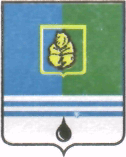 ПОСТАНОВЛЕНИЕАДМИНИСТРАЦИИ  ГОРОДА  КОГАЛЫМАХанты-Мансийского автономного округа - ЮгрыОт «15»  января  2016 г.                                                       №26О внесении изменений в постановление Администрации города Когалымаот 19.03.2014 №532В соответствии с Федеральными законами от 06.10.2003 №131-ФЗ         «Об общих принципах организации местного самоуправления в Российской Федерации», от 13.07.2015 №234-ФЗ «О внесении изменений в отдельные законодательные акты Российской Федерации по вопросам пожарной безопасности», Уставом города Когалыма, решением Думы города Когалыма от 29.10.2015 №600-ГД «О внесении изменений в структуру Администрации города Когалыма»:1. В постановление Администрации города Когалыма от 19.03.2014 №532 «О комиссии по предупреждению и ликвидации чрезвычайных ситуаций и обеспечению пожарной безопасности при Администрации города Когалыма» (далее - постановление) внести следующие изменения:1.1. По тексту постановления и приложений к нему слова «Заместитель главы Администрации города Когалыма» заменить словами «Заместитель главы города Когалыма» в соответствующих падежах;1.2. В приложении 2 к постановлению слова «Начальник Когалымского гарнизона пожарной охраны (по согласованию)» заменить словами «Начальник Когалымского пожарно-спасательного гарнизона (по согласованию)».2. Отделу по делам гражданской обороны и чрезвычайным ситуациям Администрации города Когалыма (В.М.Пантелеев) направить в юридическое управление Администрации города Когалыма текст постановления, его реквизиты, сведения об источнике официального опубликования в порядке и сроки, предусмотренные распоряжением Администрации города Когалыма    от 19.06.2013 №149-р «О мерах по формированию регистра муниципальных нормативных правовых актов Ханты-Мансийского автономного                        округа – Югры» для дальнейшего направления в Управление государственной регистрации нормативных правовых актов Аппарата Губернатора Ханты-Мансийского автономного округа - Югры.3. Опубликовать настоящее постановление в газете «Когалымский вестник» и разместить на официальном сайте Администрации города Когалыма в сети «Интернет» (www.admkogalym.ru).4. Контроль за выполнением постановления возложить на заместителя главы города Когалыма С.В.Подивилова.Глава города Когалыма						Н.Н.ПальчиковСогласовано:заместитель главы г.Когалыма 				С.В.Подивилови.о. начальника ЮУ						М.В.Борисначальник ОО ЮУ 						Д.А.Дидурначальник отдела по делам ГО и ЧС 				В.М.ПантелеевПодготовлено:спец.-эксперт ОпоДГО и ЧС 					К.И.ЖивоглядовРазослать: Подивилов С.В., ЮУ, отдел ГО и ЧС, Черных Т.И., Мартынова О.В.,            Ращупкин П.А., КУМИ, ФСБ, ОМВД, 15 ОФПС, 3 ОФПС, ОНД, УФС по надзору в сфере защиты прав потребителей и благополучия человека по ХМАО в г. Когалыме, БУ ХМАО «КГБ», МКУ «ЕДДС», МКУ «УЖКХ», УОДОМС, прокуратура, газета, Сабуров.